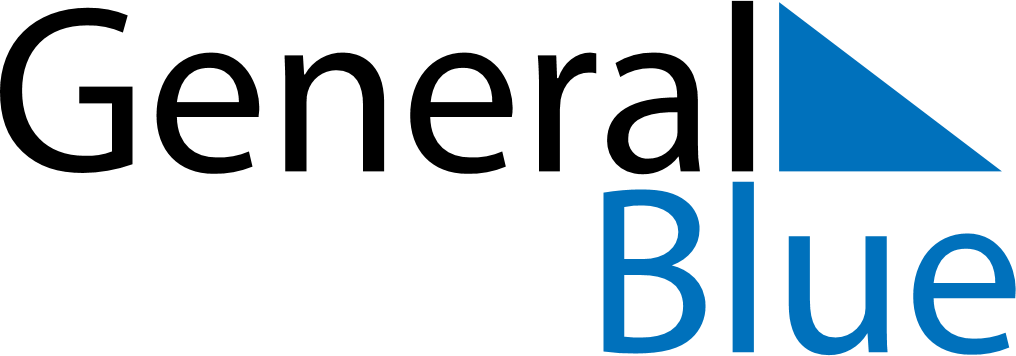 January 2024January 2024January 2024January 2024January 2024January 2024Torva, Valgamaa, EstoniaTorva, Valgamaa, EstoniaTorva, Valgamaa, EstoniaTorva, Valgamaa, EstoniaTorva, Valgamaa, EstoniaTorva, Valgamaa, EstoniaSunday Monday Tuesday Wednesday Thursday Friday Saturday 1 2 3 4 5 6 Sunrise: 9:01 AM Sunset: 3:36 PM Daylight: 6 hours and 34 minutes. Sunrise: 9:01 AM Sunset: 3:38 PM Daylight: 6 hours and 36 minutes. Sunrise: 9:01 AM Sunset: 3:39 PM Daylight: 6 hours and 38 minutes. Sunrise: 9:00 AM Sunset: 3:40 PM Daylight: 6 hours and 39 minutes. Sunrise: 9:00 AM Sunset: 3:42 PM Daylight: 6 hours and 41 minutes. Sunrise: 8:59 AM Sunset: 3:43 PM Daylight: 6 hours and 44 minutes. 7 8 9 10 11 12 13 Sunrise: 8:58 AM Sunset: 3:45 PM Daylight: 6 hours and 46 minutes. Sunrise: 8:58 AM Sunset: 3:46 PM Daylight: 6 hours and 48 minutes. Sunrise: 8:57 AM Sunset: 3:48 PM Daylight: 6 hours and 51 minutes. Sunrise: 8:56 AM Sunset: 3:50 PM Daylight: 6 hours and 54 minutes. Sunrise: 8:55 AM Sunset: 3:52 PM Daylight: 6 hours and 56 minutes. Sunrise: 8:54 AM Sunset: 3:54 PM Daylight: 6 hours and 59 minutes. Sunrise: 8:53 AM Sunset: 3:55 PM Daylight: 7 hours and 2 minutes. 14 15 16 17 18 19 20 Sunrise: 8:52 AM Sunset: 3:57 PM Daylight: 7 hours and 5 minutes. Sunrise: 8:50 AM Sunset: 3:59 PM Daylight: 7 hours and 8 minutes. Sunrise: 8:49 AM Sunset: 4:01 PM Daylight: 7 hours and 12 minutes. Sunrise: 8:48 AM Sunset: 4:03 PM Daylight: 7 hours and 15 minutes. Sunrise: 8:46 AM Sunset: 4:05 PM Daylight: 7 hours and 19 minutes. Sunrise: 8:45 AM Sunset: 4:08 PM Daylight: 7 hours and 22 minutes. Sunrise: 8:43 AM Sunset: 4:10 PM Daylight: 7 hours and 26 minutes. 21 22 23 24 25 26 27 Sunrise: 8:42 AM Sunset: 4:12 PM Daylight: 7 hours and 30 minutes. Sunrise: 8:40 AM Sunset: 4:14 PM Daylight: 7 hours and 34 minutes. Sunrise: 8:38 AM Sunset: 4:16 PM Daylight: 7 hours and 37 minutes. Sunrise: 8:37 AM Sunset: 4:19 PM Daylight: 7 hours and 41 minutes. Sunrise: 8:35 AM Sunset: 4:21 PM Daylight: 7 hours and 45 minutes. Sunrise: 8:33 AM Sunset: 4:23 PM Daylight: 7 hours and 50 minutes. Sunrise: 8:31 AM Sunset: 4:25 PM Daylight: 7 hours and 54 minutes. 28 29 30 31 Sunrise: 8:29 AM Sunset: 4:28 PM Daylight: 7 hours and 58 minutes. Sunrise: 8:27 AM Sunset: 4:30 PM Daylight: 8 hours and 2 minutes. Sunrise: 8:25 AM Sunset: 4:32 PM Daylight: 8 hours and 6 minutes. Sunrise: 8:23 AM Sunset: 4:35 PM Daylight: 8 hours and 11 minutes. 